This issue was Created by: Chloe DolL, ELLE COUGHLIN, ALEXA BOWERS, AND SHELLEY-ANN BURKE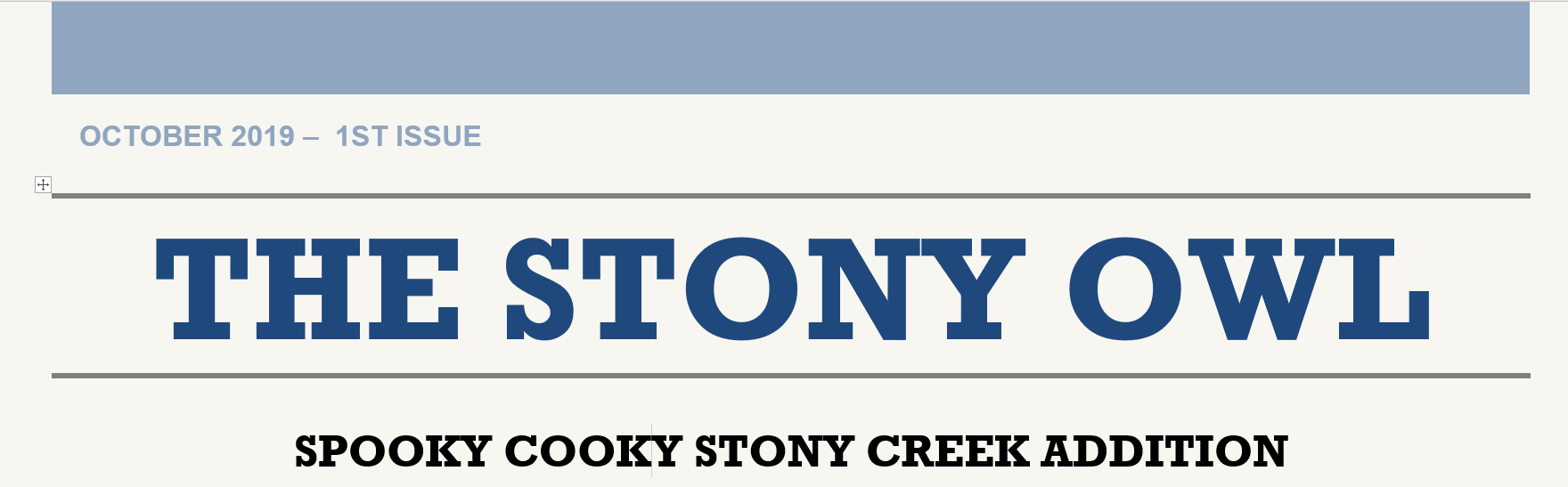 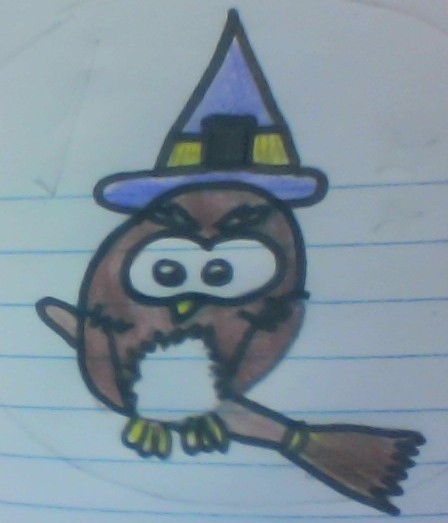 The Stony OwlWhere do the spirits and souls drop off their letters and packages?On what day do you carve a Jack-O-lantern?What do mummies, zombies, vampires, goblins and witches have in common?One day a year I am decorated in style. I’m the center of attention when you make me into a pie. What am I?(see answers below)Riddle Answers: The Ghost OfficeHollow-weenThe letter IA pumpkin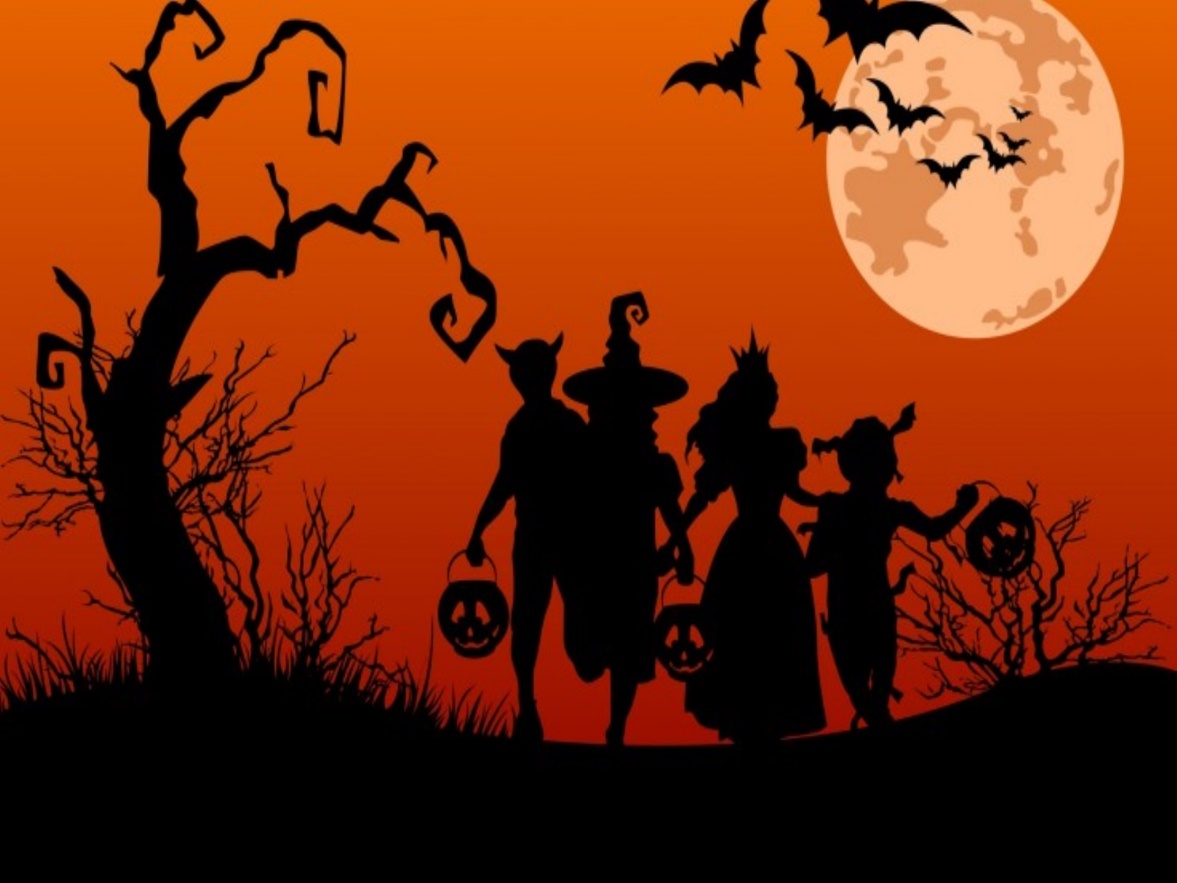 The History of HalloweenHalloween originated from the ancient Celtic festival of Samhain.  The Celts lived in Ireland.  Their celebration of the New Year was on November 1st.  It was the end of Summer, the end of crop season, and winter was coming.  People thought winter meant death.  When Fall came around, people started to talk about death.  They thought the boundary between the living and the dead became blurred.  On October 31st, they thought the dead came back from the earth.  They put food and wine outside for the spirits.  They would also wear masks so they would blend in with the ghosts.  A man later turned Samhain into All Saints Day, then to All Hallows Day.  The night before was called All Hallows Eve.       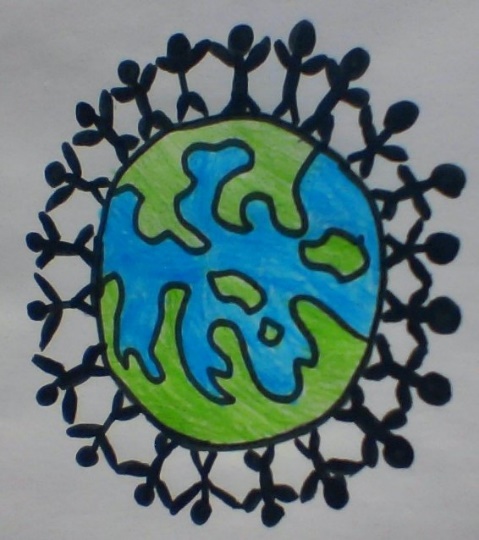 